    AAC: Model It!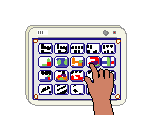 Partner augmented input or aided language stimulation is the strategy of interacting with a student who uses AAC using the same or comparable communication system.* Principles:Model maximum language possible without overwhelming student Model at a rate slow enough for student to observe vocabulary selections, word combinations, and codes or navigational sequencesPair with speech as needed Use in conjunction with prompt hierarchy                           Gail Van Tatenhove, 2009...suggested percentage of teacher interactions using aided  language stimulation with students who have communication devices                                    Linda Burkhart…amount of time it would take a child who has a communication system receiving speech /language therapy 2 times/week for 20-30 minute sessions to reach the same amount of language exposure the typically developing 18 month old child has been exposed to over  4380 hours of oral language at a rate of 8 hours/day from birth.          Jane Korsten: http:atto.buffalo.edu/registered/ATBasics/populations/aac/consider.php …range of models of words and word sequences, using the person’s own device, provided to InD/ DD students before seeing the person use the word later on spontaneously. (50-100 models for included students)                                             Gail Van Tatenhove, 2009